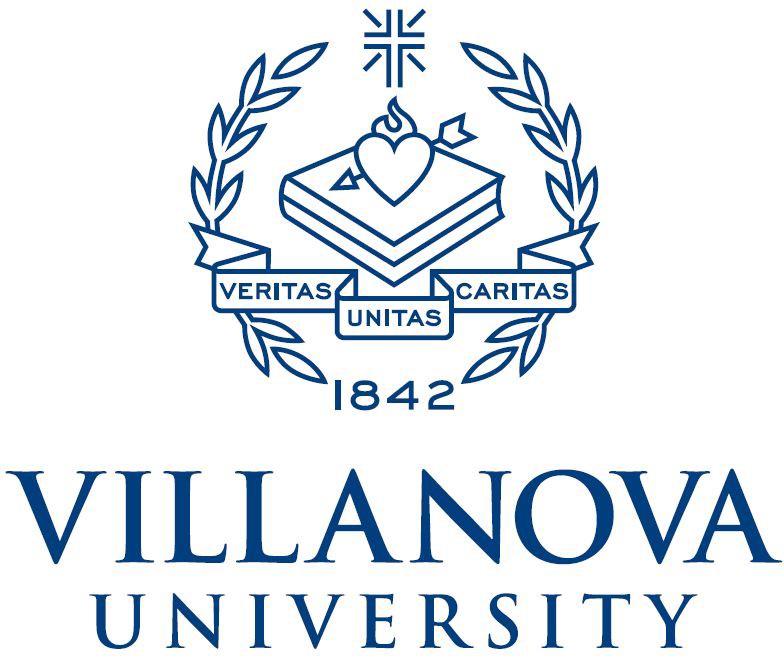 Villanova UniversityStudent Job Analysis QuestionnaireThe purpose of this questionnaire is to provide accurate and updated information to facilitate student position reviews. Date: Position Title: Department:Supervisor:Please provide a brief description of the position:Minimum experience (select one option): No previous work or academic experience required. Willing to train. Previous work and/or academic experience required. Please indicate required experience:Nature of work (select all that apply): Work is routine and based on standard operating procedures Work is typically routine, but student employee may be required to make decisions in non-typical circumstances Work is generally complex and requires the ability to exercise judgement and make decisions May be required to train other entry-level student employees May supervise other student employees in the performance of their work Position trains and supervises student employees and is responsible for the care and/or safety of othersAdditional background/skills:	 Position requires licensing, certification, advance coursework, or understanding of lab practices, 	advanced software and/or equipment. Please specify the requirement(s):Submitted By:Date:Human Resources Approval:Date: